

SPISAK SUDSKIH TUMAČA ZA OPŠTINU ISTOK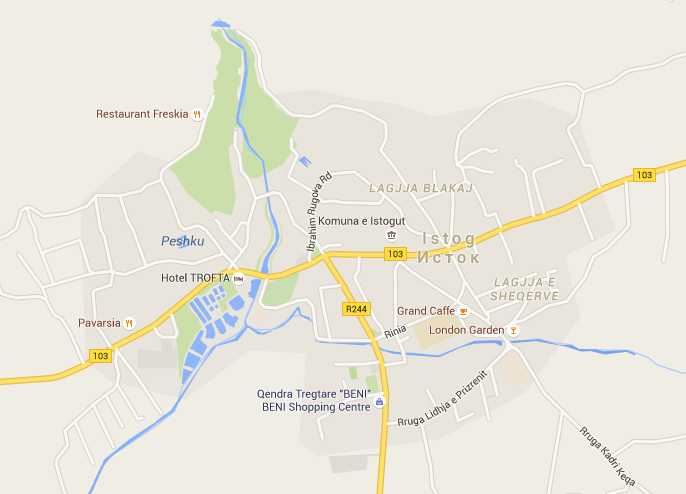 Sudski tumač za engleski jezik Istok
Sudski tumač za hebrejski jezik Istok
Sudski tumač za nemački jezik Istok
Sudski tumač za persijski jezik Istok
Sudski tumač za francuski jezik Istok
Sudski tumač za hrvatski jezik Istok
Sudski tumač za italijanski jezik Istok
Sudski tumač za japanski jezik Istok
Sudski tumač za ruski jezik Istok
Sudski tumač za latinski jezik Istok
Sudski tumač za norveški jezik Istok
Sudski tumač za mađarski jezik Istok
Sudski tumač za švedski jezik Istok
Sudski tumač za makedonski jezik Istok
Sudski tumač za španski jezik Istok
Sudski tumač za pakistanski jezik Istok
Sudski tumač za kineski jezik Istok
Sudski tumač za znakovni jezik IstokSudski tumač za bosanski jezik Istok
Sudski tumač za poljski jezik Istok
Sudski tumač za arapski jezik Istok
Sudski tumač za portugalski jezik Istok
Sudski tumač za albanski jezik Istok
Sudski tumač za romski jezik Istok
Sudski tumač za belgijski jezik Istok
Sudski tumač za rumunski jezik Istok
Sudski tumač za bugarski jezik Istok
Sudski tumač za slovački jezik Istok
Sudski tumač za češki jezik Istok
Sudski tumač za slovenački jezik Istok
Sudski tumač za danski jezik Istok
Sudski tumač za turski jezik Istok
Sudski tumač za finski jezik Istok
Sudski tumač za ukrajinski jezik Istok
Sudski tumač za grčki jezik Istok
Sudski tumač za holandski jezik Istok
Sudski tumač za korejski jezik Istok
Sudski tumač za estonski jezik IstokLokacijaIstokInternetakademijaoxford.comTelefon069/4 – 5555 - 84Radnovreme8:00 AM – 4:00 PM
9:00 AM – 2:00 PM (Subotom)